November 14December 19January 16 February 13March 13 April 17 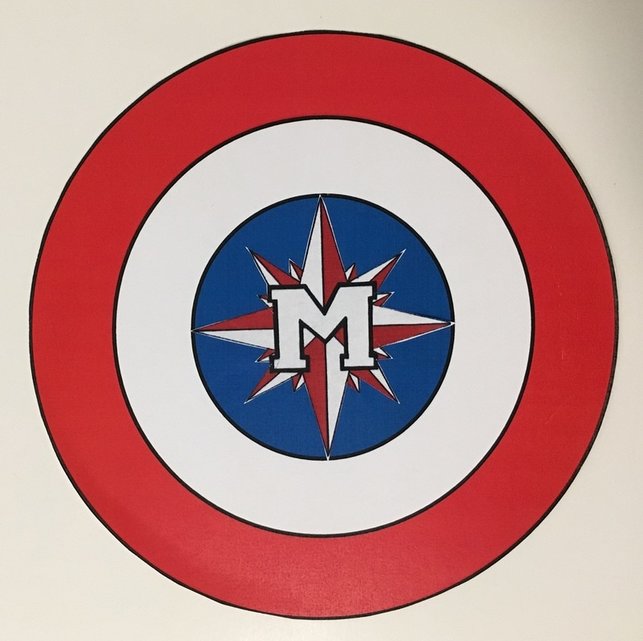 May 15 June 5